     
Los Secretos
Y no amanece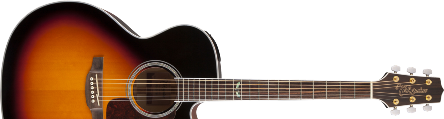 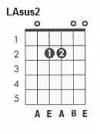 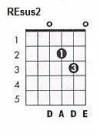 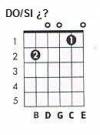 (CEGUILLA EN TRASTE 4)Intro:   LAm  LAsus2  LAm  LAsus2  MIm         LAm  LAsus2  LAm  LAsus2  MIm       LAm  LAsus2  LAm  LAsus2  MIm   SOL   RE   DO   
Estrofa 1:  MIm RE          DO    MIm RE           DO   El sol de medianoche, entro por la ventana  LAm LAsus2          MIm   RE REsus2        DO   y con la luz de un coche, se ilumino tu cara.Estrofa 2:  MIm RE           DO   MIm  RE            DO   La lluvia que mojaba, tus calles tan lloradas  LAm LAsum2       MIm         RE   quisiera que limpiaran también tu alma.Estribillo:  LAm MIm    DO  DO/SI   Y no amanece,  LAm MIm    DO  DO/SI   y no amanece,  LAm MIm    SOL RE DO   y no amaneceeee.Estrofa 3:  MIm RE          DO      MIm RE           DO   La luz del sol gritaba, tu nombre tan lejano  LAm LAsum2       MIm          RE    tus parpados trataban de no oír la llamada.Estribillo:  LAm MIm    DO        DO/SI   Y no amanece, en tu cara.  LAm MIm    DO          DO/SI   y no amanece, en tu espalda.  LAm MIm   SOL RE    DO   y no amaneceeee en casa.Estrofa 4:  MIm RE          DO    MIm RE           DO   El ruido de la calle, también te recordaba  LAm LAsus2        MIm     RE   pero al coger tu mano no despertabas.Estribillo: (x2)  LAm MIm    DO        DO/SI   Y no amanece, en tu cara.  LAm MIm    DO          DO/SI   y no amanece, en tu espalda.  LAm MIm   SOL RE    DO   y no amaneceeee en casa.Fin:  LAm MIm    DO  DO/SI   Y no amanece,  LAm MIm    DO  DO/SI   y no amanece,  LAm MIm    SOL RE DO   y no amaneceeee.